Publicado en Madrid el 07/11/2019 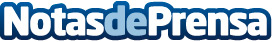 Fundación United Way  seguirá en 2020 apostando por los proyectos educativos que luchan contra el abandono escolarPara 2020 contará con nuevos socios corporativos como Santander, Cabify y PayPal, y seguirán contando con Lilly, everis, Fundación Telefónica, Lenovo… todas ellas empresas comprometidas con los más vulnerables que apuesta por proyectos sociales para mejorar su vidaDatos de contacto:María Guijarro622836702Nota de prensa publicada en: https://www.notasdeprensa.es/fundacion-united-way-seguira-en-2020-apostando_1 Categorias: Educación Sociedad Solidaridad y cooperación http://www.notasdeprensa.es